Newsletter # 3							Thursday, October 12th, 2017Dear PME Families,We hope you all had a wonderful Thanksgiving with family and friends, and enjoyed getting out in the good weather.   Thank you to all of you who volunteered to help during our recent Terry Fox run, and to those of you who donated to the Terry Fox Foundation.  As a school we raised over $2000!  There were several of us who took a pie in the face for the cause and Mr. Hume was once again duct taped to the wall at our assembly yesterday, much to the enjoyment of all of our students!  Special thanks go to Mr. Severud and the amazing dance team for leading us in the warm up, to Mrs. White’s class for the wonderful kick off assembly and to Mme Chabot and Mrs. Wadden and their creative leadership students for organizing a fantastic Spirit Week leading up to the run!We have a few staff changes to announce.  We are very sad to say goodbye to Mrs. Adams, our Aboriginal support teacher, and Mrs. Steiger, one of our educational assistants, both of whom have been transferred to another school in the district. We must also say goodbye to Mme Beliveau, one of our Grade 6/7 FI teachers, who will be moving to Kelowna later this month.  We will miss them all very much.  For now we would like to welcome Mme Whitney, who has taken over for Mme Nielsen, and Mrs. Adair, who will be replacing Mrs. Adams.  Please have a good read of our newsletter and pass on pertinent info and reminders to your children.  Our ongoing partnership as we work together for your children is so important.  Our door is open, as always.Stephanie DandPrincipal 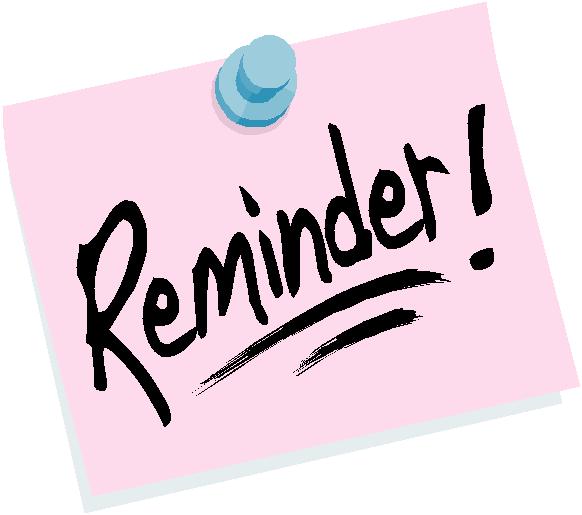 Friday, October 20th, 2017 Provincial Pro-D DayNo ClassesStudent Verification FormsStudent Verification forms were sent home with all students in September.   It is imperative that all parents fill this form out as accurately as possible and return it to the school promptly.  In the event of illness or an emergency we need accurate information about how to contact you. Your immediate attention to this matter is appreciated.  Please ensure you check the complete form, sign and date it.  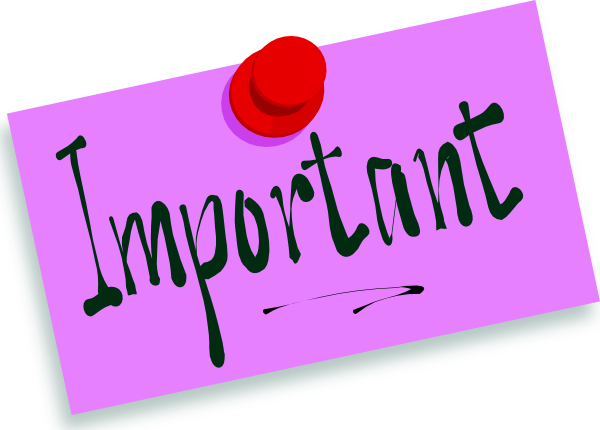 Medical Alert Forms - Just a reminder that if you have a child that uses an Epipen, or has other health related issues, proper paperwork is required to be updated each September.   Forms are available to download and print from the portal.  If you require a paper copy of these forms, please pick up at the office.   Please complete and return the paperwork with the medication as soon as possible.  If the medication is to be kept with the child or in the classroom, please make a note of this on your form.  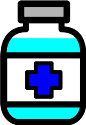 Thank you.Legal Issues: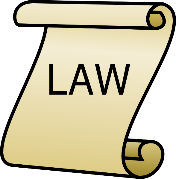 The office must have the latest copy of custody/visitation agreements in order to be enforced.  Please stop by the office and we will make a copy for our records. Welcome SlipsWe are excited to see every child every day.  Late slips will now be called “Welcome Slips”.  “Welcome Slips” are not needed unless your child arrives after 8:40 a.m.  Before then, your child should go directly to their classroom, where their teacher will mark them late.  If you should arrive after 8:40 a.m. please sign in at the office.Hospital Homebound Support: School District No. 42 provides support to students who are unable to attend school for medical reasons. The Hospital Homebound teacher works with elementary and secondary students who have not been allocated support teacher time through a special needs designation at their school. Students may be absent due to a non-contagious illness or they may be recovering from surgery or an injury. Instruction is provided in Ridge-Meadows Hospital or in the student’s home. Homebound students qualify for support if they are absent from school for 10 consecutive school days.Head Lice: This is the time of year when head lice may show up in your child’s hair. To prevent head lice among children at school, we ask that you remind your child not to share any personal items, such as combs, brushes, or hats. Further information can be obtained by contacting the Public Health Nurse at (604) 476-7000.Tissue Boxes Needed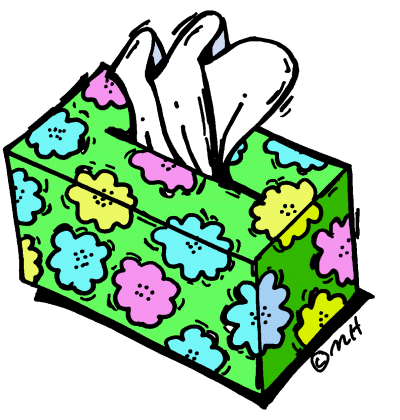 Cold and flu season is definitely here and with it comes the need to have tissues on hand.  Donate a box of tissues to the school and your child’s name will go into a draw to win a special book prize.  Any donation you can make is much appreciated.  Thank you in advance for supporting our school in this way!  Westcoast Recess and Lunch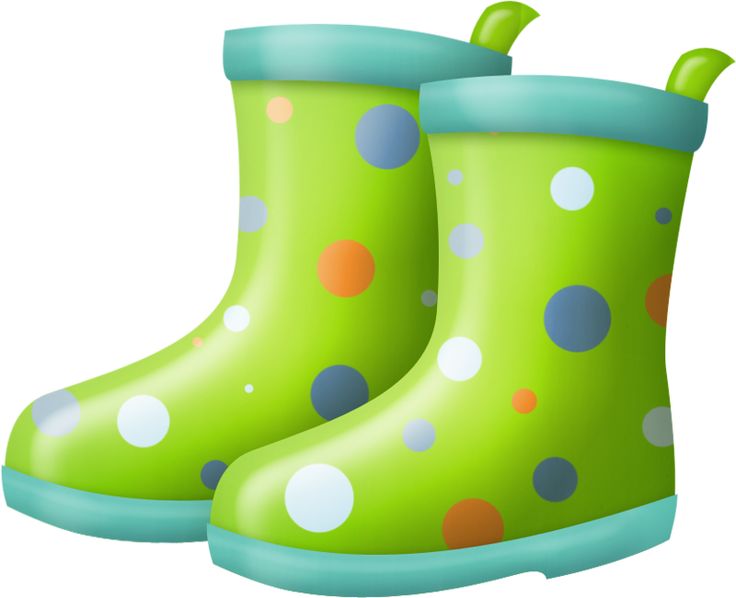 A reminder to parents and guardians that PME students play outside even when it is cold, rainy or even snowy.  Only on rare occasions will we keep students inside.  We would ask that you send your child/ren to school dressed for the weather (boots, coats, mitts, umbrella …).  If your child has a tendency to get wet playing on the slides or in the field, please send an extra set of clothing that your child can change into.  Cross-country Fall 2017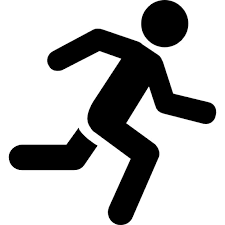 This year, School District 42 is holding a fall cross-country meet for both primary and intermediate students on the following dates:Intermediates: Monday, October 23rd at Alouette Lake Day Use Area.Primaries:Tuesday, October 24th at the Albion Sports Complex.For Primaries:Mme. Belson and Ms. Abdulla will alternatively be holding practice sessions at lunch on most Wednesdays and Thursdays.  On rainy days, athletes will be in the gym, and on sunny days, practice may occur around the school property or in the front of the schoolyard.For intermediates:Mr. Severud and Ms. Abdulla will be holding practice sessions at lunch on most Mondays and Fridays.  Early practices will be in the gym, but may progress to off-school ground locations in good weather as we get closer to the run date.Clothing:Intermediates should wear a regular gym strip or just come to school in athletic wear that day (not a lot of time to change).  Primaries are only required to wear their inside shoes in the gym.  Water bottles for both levels are recommended.Permission Forms and Meet Details:This week, students will be bringing home permission forms.  In order for your child to represent PME at the meet or to practice off school grounds (mostly intermediates), please fill out and return the permission form by October 13th.  More detailed information about the meets are in the permission form.Again, No Spring Cross-country:As last school year, there will be no spring cross-country meet. With track and field so close, and the community demand for race equipment so high in the spring as well as the unavailability of field space, it is no longer feasible to run a spring cross-country event.  Some schools run local events and invite other local schools to join them.  PME has not yet been invited to such an event.Photo Retake Day is Wednesday, October 25th, 2017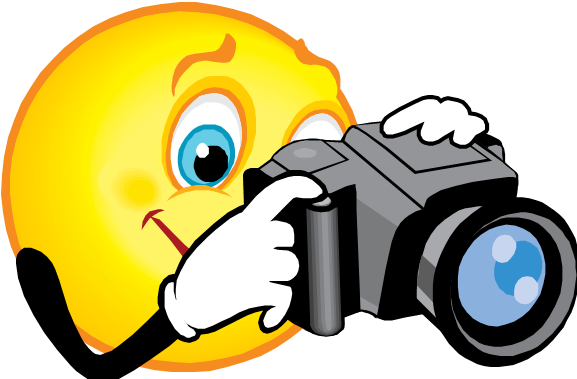 PALS – Parents As Literary Supporters is a free literacy program for parents/caregivers and their kindergartners or children ages 3 and 4.  Child receive a FREE BOOK with each session.  Please call the office to register at (604) 465-5828.  	DATES:  	November 20, 2017			January 22, 2018			April 23, 2018	TIME:  		2:45 – 3:45 PMChristmas Craft Fair – Tuesday, November 21st, 2017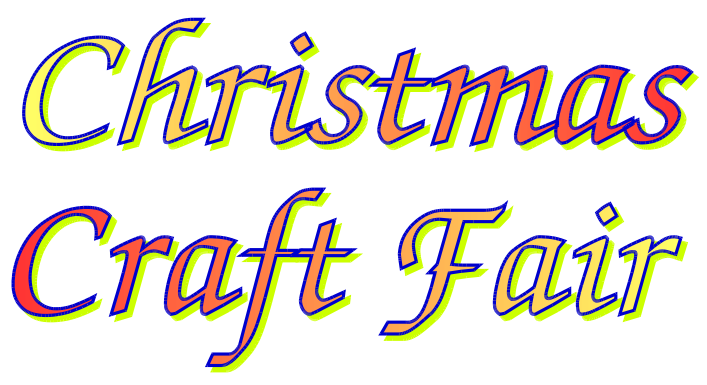 Vendors needed for this year's PME Christmas Market Tuesday, November 21st at 5pm -8pm.  We are looking for homemade crafters, home based businesses or businesses wanting to promo or sell their product.  It is a great community event and all proceeds go the PAC.  Tables are $25 each with a door prize donation.  Please contact Myra Golab -  myragolab@gmail.com to reserve your table.Middle Years DevelopmentWe invite your child to take part in a study aimed at gathering important information about the health and well-being of 4th and 7th grade children inside and outside of school. Specifically, the Middle Years Development Instrument (MDI) is an online survey that students complete in schools in November/December. The survey takes about 1-2 class periods and is supervised by school staff.  This study is led by researchers at the Human Early Learning Partnership (HELP) at the University of British Columbia (UBC), and is sponsored by your school or school board, the United Way of the Lower Mainland, and the Government of BC. If you want to withdraw your child, please, sign and return the appropriate section of the form to the classroom teacher by October 27, 2017 if you do NOT want your child to participate.Communications: Portal and WebsiteWe are working hard this year to communicate as much as we can with you, as often as we can, and we are committed to keeping you up to date through the parent portal and through our website.  Please check both of these frequently.   Unless the portal is down, we will not be sending paper copies home from the office.  If you do wish to receive a paper copy of our communication, please pick up a copy at the office.  Teachers will be using a variety of methods for their class level communication, and will be contacting you through paper, email, blogs, or class websites very shortly, if they have not already done so. 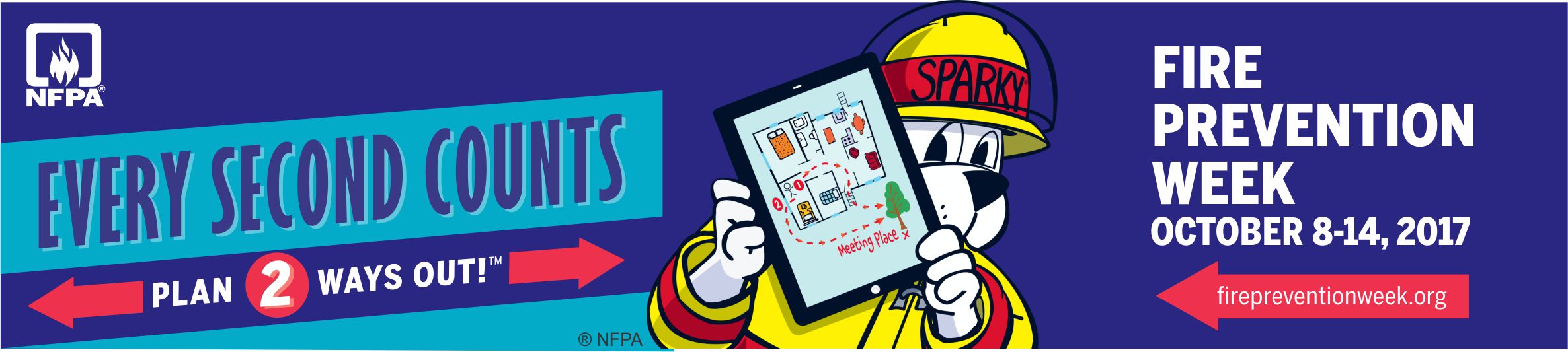 Fire Prevention Week:  October 8 to 14th, 2017Please spend some time with your child to review the “Fire Safety Starts with You” booklet which will be distributed shortly.  Now is also a good time to review a fire escape plan at home and change your batteries in your smoke detectors.  Again, one iPad will be awarded to a child from each of B.C.’s five fire regions, and one to a child from a First Nations Band School.  Please complete entry forms and return to the school no later than November 10th.    The draw will be completed on November 17th and the selected form will be sent to the Office of the Fire Commissioner for the province-wide draw on December 1st.  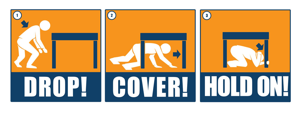  British Columbia is located in a seismically-active region where a few thousand earthquakes occur each year. Although only a small number of these earthquakes are large enough to cause damage, the threat of a major earthquake in the province is real. On the third Thursday in October a locally‐driven, province-wide “Drop, Cover, and Hold On” drill will take place called “The Great British Columbia ShakeOut.” All residents across British Columbia are encouraged to take part in this largest earthquake drill in Canadian history!   We will be having our Earthquake Drill on Wed. October 18.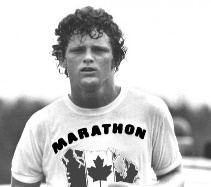 Terry Fox Run 2017We raised over $2,000!  Well done PME!!!STUDENT LEADERSHIP NEWS:Halloween for HungerHunger affects people from all walks of life. Each month, more than 850,000 people turn to food banks for help; more than one third are children and youth. Student Leaders are once again coming together to collect food for WE Scare Hunger. Every small donation will make a difference to our local food banks.You can help Student Leaders by donating any non-perishable food item to your child’s class.  Student leaders will be going around from Monday, October 23rd to Wednesday, November 1st   collecting all the donated goods.  Let’s all come together to collect food to help scare away hunger.Already, we have a lot of items.   Please take a moment to check if any items belong to your child(ren).  All items on display near the office.  Please note, any unclaimed items will be donated.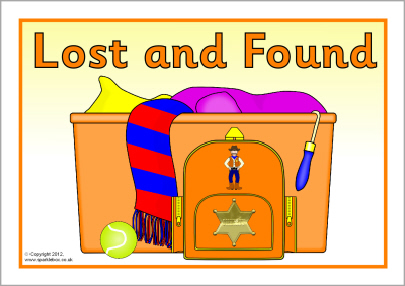 Thank you for your assistance.  CPF NEWSCanadian Parents for French Ridge Meadows French Immersion Boot CampThurs, Nov 2 @ 7 – 8:30pm Laity View ElementaryParent lead orientation to surviving your first years as a French Immersion parent. Relevant to parents of K to Grade 2.Free for Members / $5 for non-MembersRSVP to cpf.ridgemeadows@gmail.com Next CPF Chapter Meeting Wed, Oct 18 @ 6:30 – 8pm Pitt Meadows Elementaryhttp://cpfridgemeadows.wordpress.comContact UsFor more information visit our Chapter website https://cpfridgemeadows.wordpress.com/ or email us at cpf.ridgemeadows@gmail.com.PAC NEWSThe Pitt Meadows Elementary PAC now has its own website! Visit http://pittmeadowselementarypac.weebly.com/ for the latest information about the PAC including budget spending, upcoming events and fundraisers, meetings and how you can get involved.Everyone welcome!  DISTRICT NEWSHave you thought about a career with our school district?To see the opportunities we have available, visit us at http://www.sd42.ca/careers/Enclosures: Eye see, I Learn2017 – 2018  PME SCHOOL CALENDAR      PAC Meeting								Tuesday, October 17, 2017WE Day Vancouver								Wednesday, October 18, 2017CPF Meeting in the library at 6:30 p.m.						Wednesday, October 18, 2017Non- Instructional day (province-wide)						Friday, October 20, 2017Halloween for Hunger Week							Monday, October 23, 2017Intermediate Cross Country Race at Alouette Lake 				Monday, October 23, 2017Primary Cross Country Race at Albion 						Tuesday, October 24, 2017Photo Retakes								Wednesday, October 25, 2017Grade 6 Immunizations 							Thursday, October 26, 2017Non- Instructional day (curriculum implementation day) 				Friday, November 10, 2017Remembrance Day								Monday, November 13, 2017Christmas Craft Fair 							Tuesday, November 21st, 2017PAC Movie Night								Friday, November 24th, 2017Student Inclusive Interviews (early dismissal 11:30 am)				Monday, November 27, 2017Student Inclusive Interviews (classes not in session – all day)			Tuesday, November 28, 2017Schools close for Winter Break						Friday, December 22, 2017Winter Break							                	Monday, December 25, to Friday, January 5, 2018Schools reopen after Winter Break	Monday, January 8, 2018Non-Instructional day 	Friday, January 26, 2018Schools not in session	Friday, February 9, 2018Family Day	Monday, February 12, 2018Non- Instructional day (Curriculum Implementation Day)	Tuesday, February 13, 2018Student Inclusive Interviews (early dismissal 11:30 am)				Wednesday, February 28, 2018Student Inclusive Interviews 	(classes not in session – all day)			Thursday, March 1, 2018Schools close for Spring Break	Friday, March 9, 2018Spring Break	Monday, March 12, to Friday, March 23, 2018Schools reopen after Spring Break	Monday, March 26, 2018Good Friday 	Friday, March 30, 2018Easter Monday	Monday, April 2, 2018Non- Instructional day 	 Monday, April 30, 2018Victoria Day	Monday, May 21, 2018Non- Instructional day	Tuesday, May 22, 2018Last day for students	Wednesday, June 27, 2018Year-end Administrative Day	Thursday, June 28, 2018Schools close for Summer Vacation	Thursday, June 28, 2018As at:  October 10, 2017